Blood Group Determination CampOrganised byHooghly Mohsin CollegeIn association withHealth& Hygiene Sub CommitteeRecently Hooghly Mohsin College (in association with Health& Hygiene Sub Committee) has organised Blood Group Determination Camp on 7th December 2021 for UG SEM-I students of this college. The aim of this camp was to determine blood group of UG SEM-I students of this college which is a mandatory criterion for issuing their College Identity Card. 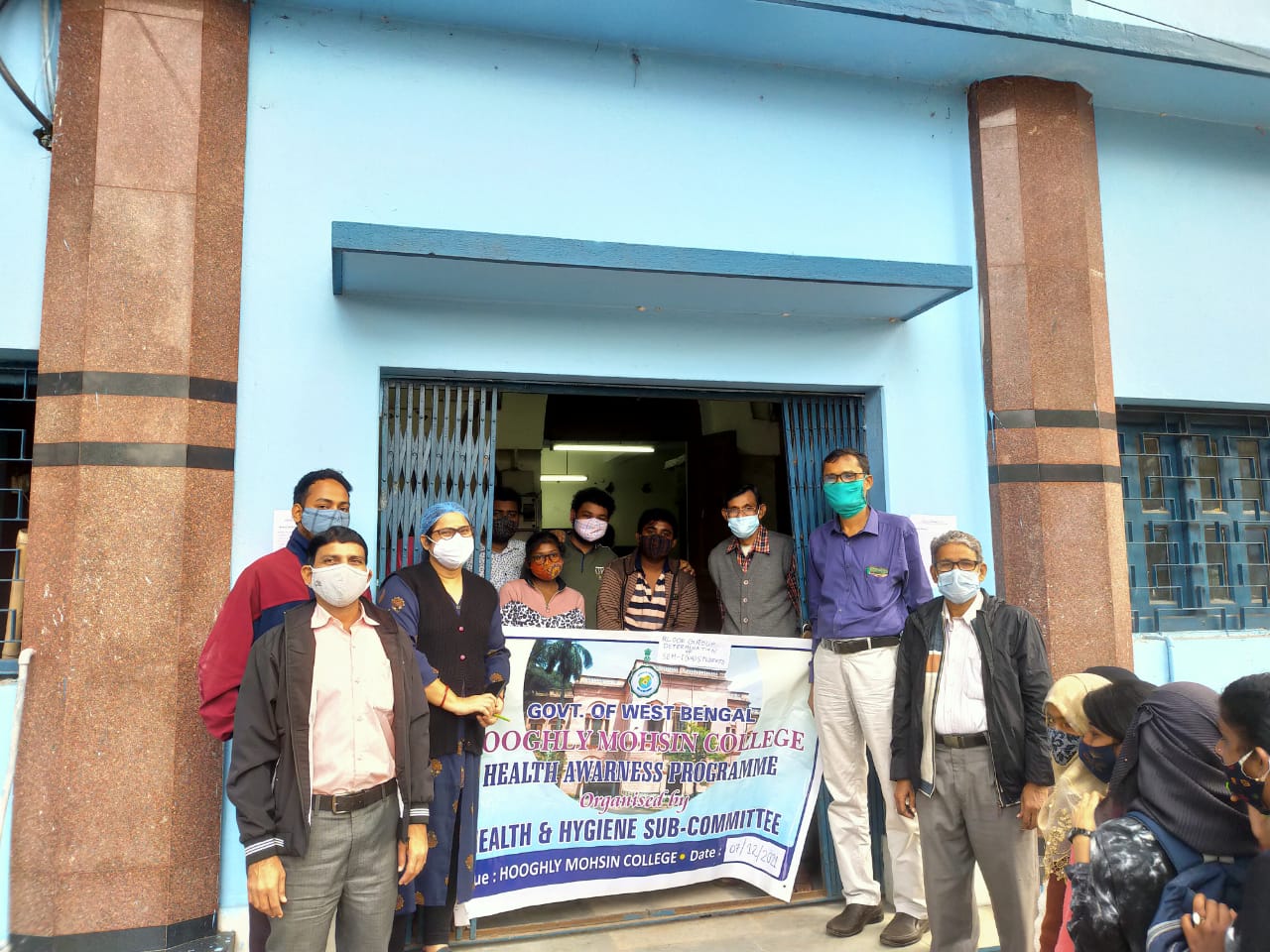 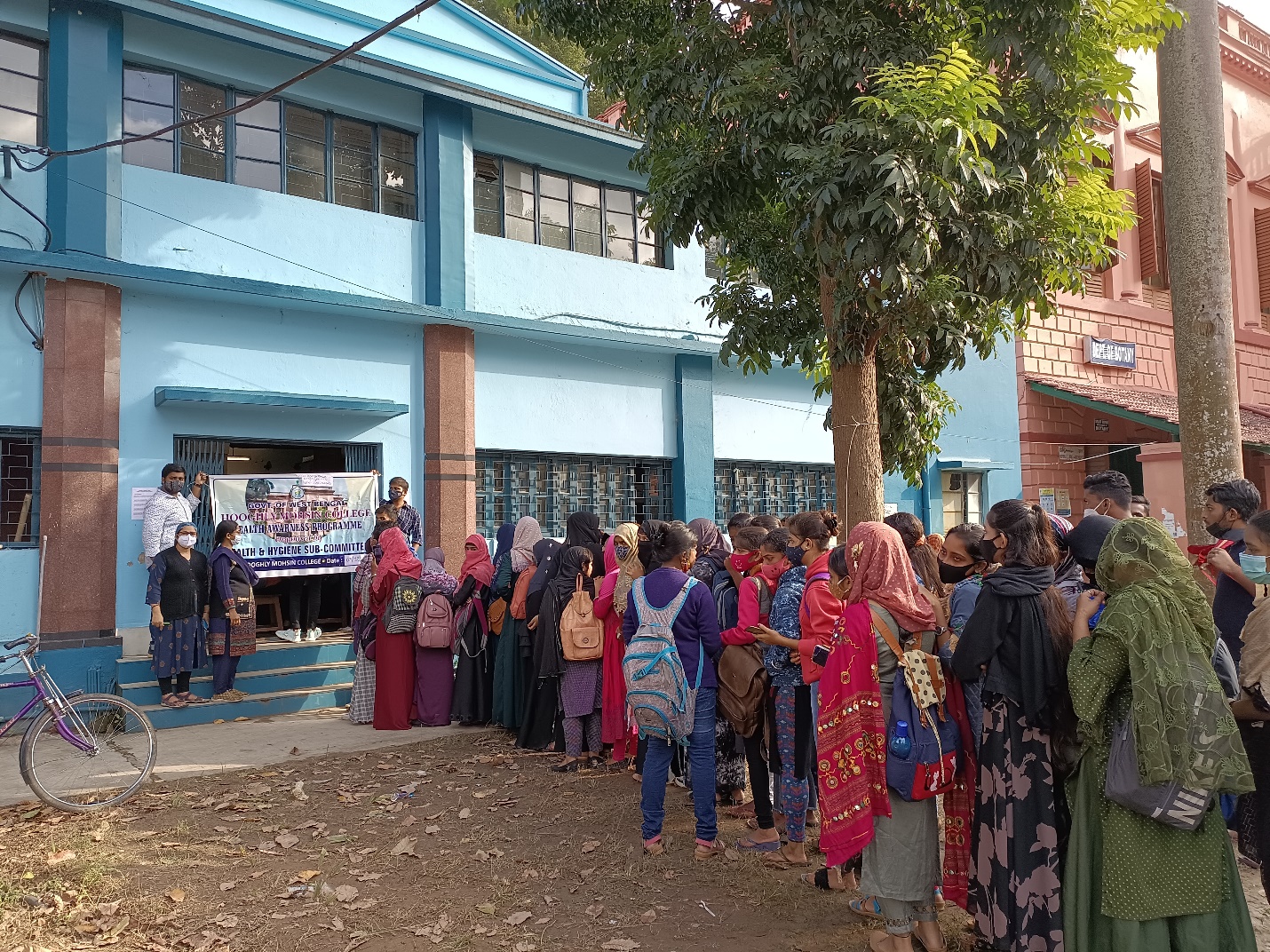 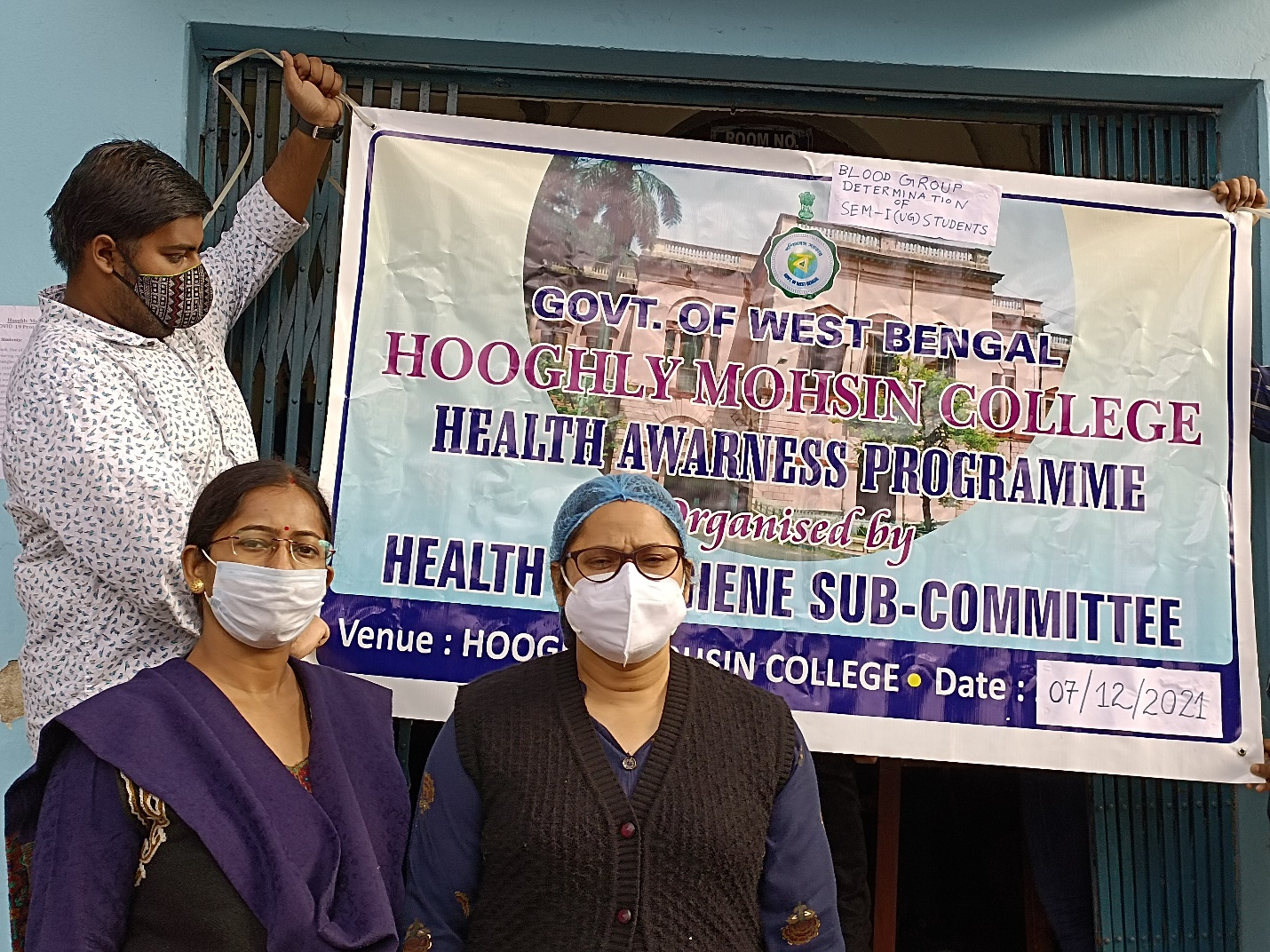 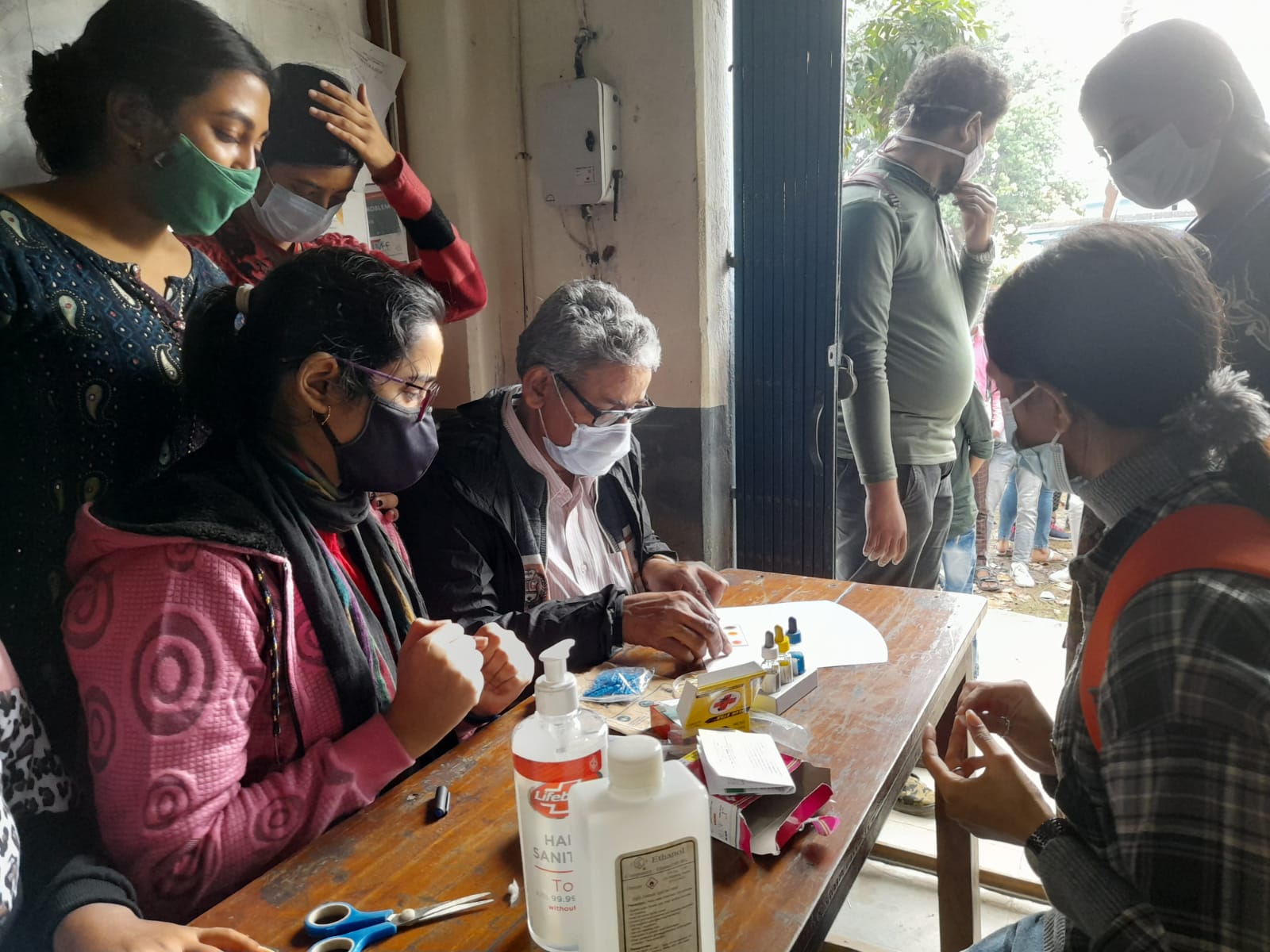 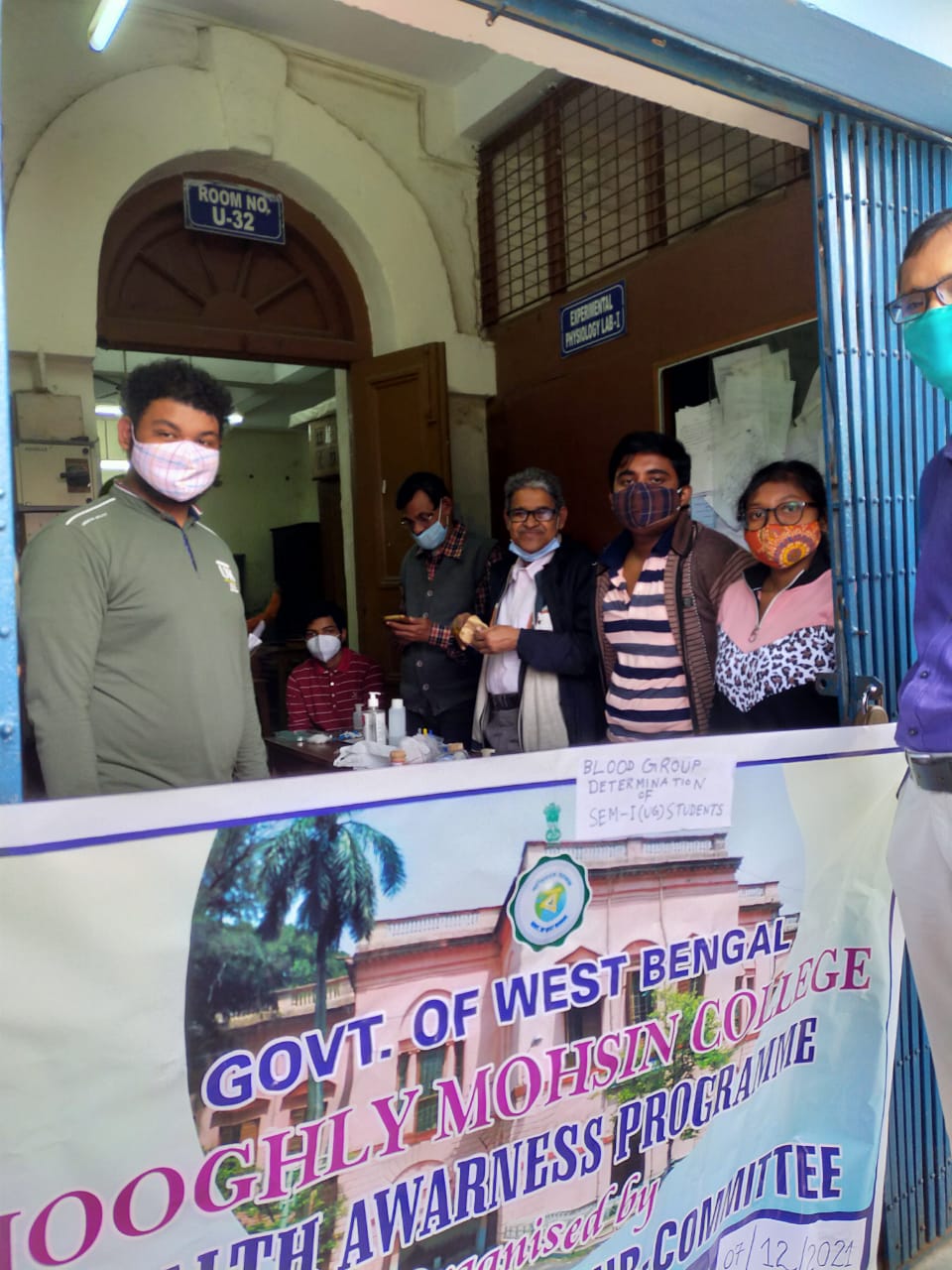 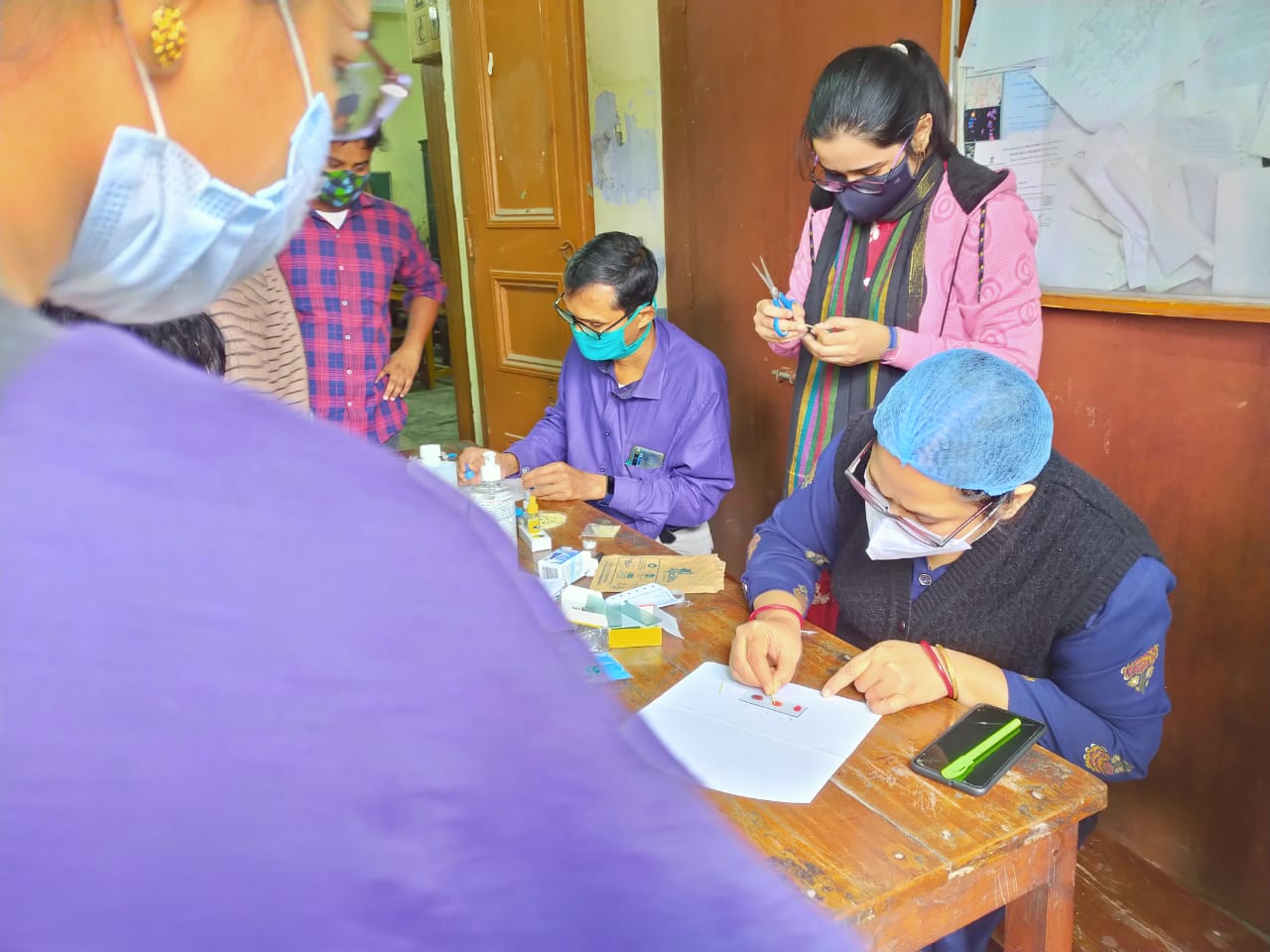 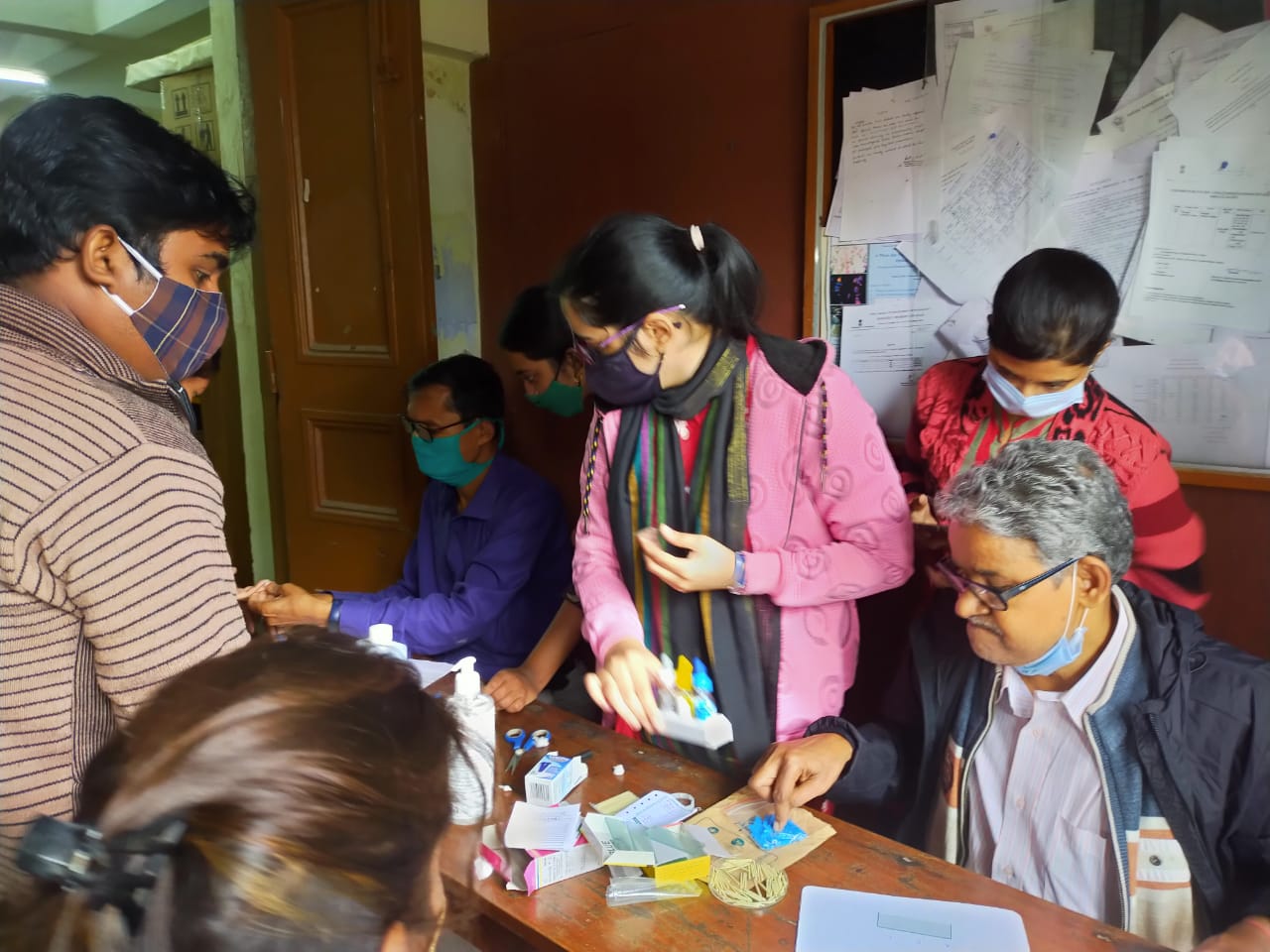 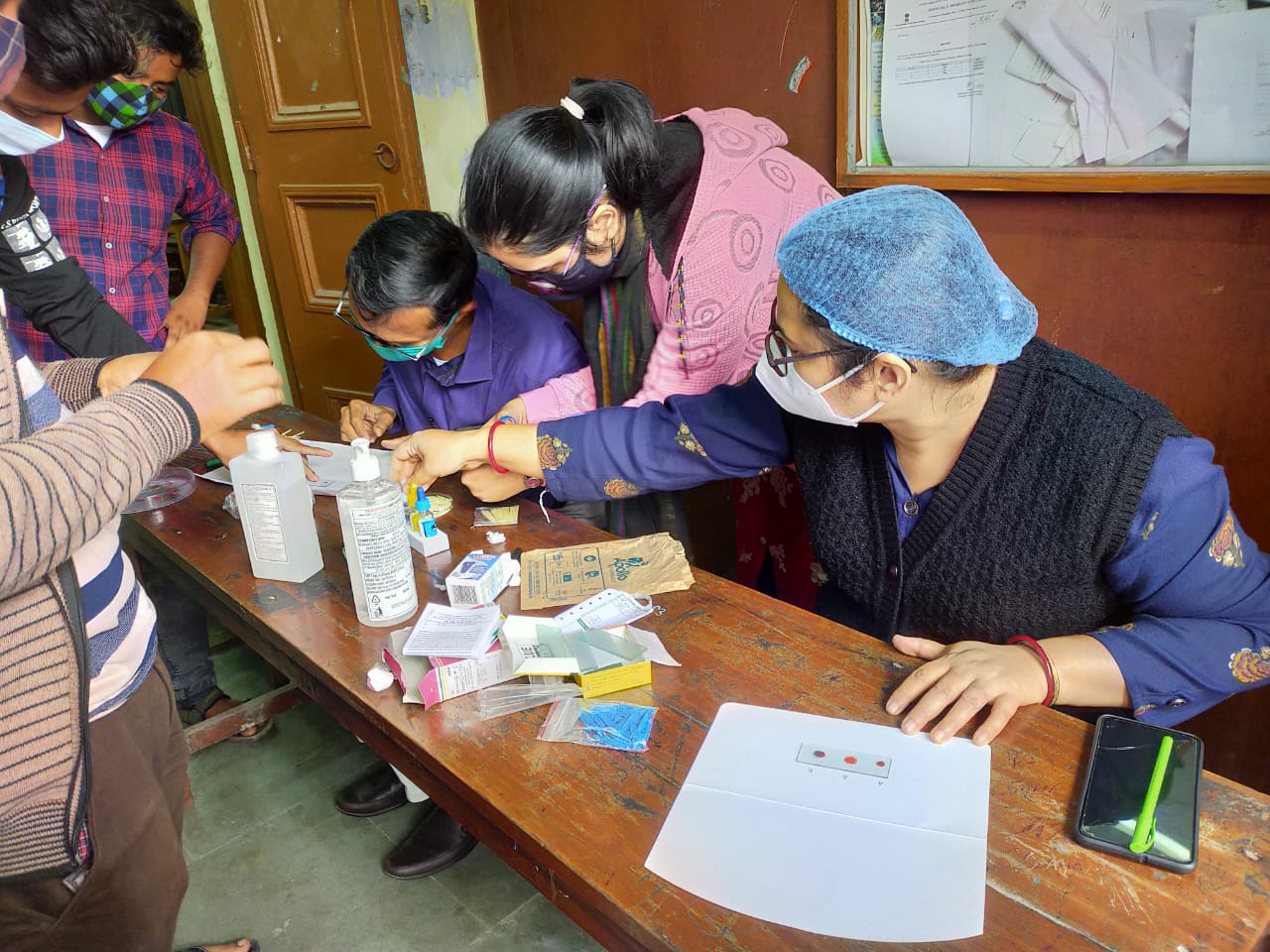 